PREFEITURA MUN. DE FERNANDO PRESTES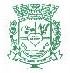 RUA SAO PAULO, 57CNPJ :47.826.763/0001-50Lista com a média dos valores cotadosNúmero da Cotação:00021/22Data: 25/02/2022Abertura:25/02/2022Encerramento: 25/02/2022ItemCódigoDescriçãoQtd.Valor MédioValor Total Médio1080.026.001SERVIÇO DE PROFESSOR DE J IU-JITSU (5 PROFESSORES)1115.300,00115.300,002080.026.002SERVIÇO DE COORDENADOR DE AULAS DE J IU-JITSU160.533,3360.533,333040.000.016CAMISETA PARA TREINAMENTO DE J IU-JITSU10033,173.317,004040.000.430CALÇA PARA TREINAMENTO DE J IU-JITSU100105,8010.580,005040.000.431KIMONO PARA J IUJITSU200267,8053.560,00TOTAL402176.240,10243.290,33